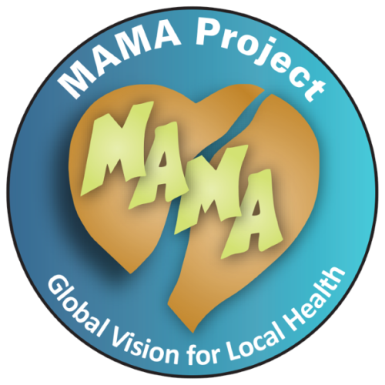 Medical ConsultUshauri wa matibabu 